Side 920A_ICF_SHP  Handicap  Tilknyt ICF-Skema til handleplan til person med handicap Side 920A_ICF_SHP  Handicap  Tilknyt ICF-Skema til handleplan til person med handicap Side 920A_ICF_SHP  Handicap  Tilknyt ICF-Skema til handleplan til person med handicap Naviger frem til side 920ALT + Q 920Søg personen frem Søg personen frem, så data er vist i detailvisning på side 920A.Se evt. Huskeseddel Søg person med handicap side920ICFVælg knappen ICF.Side 920A_ICF åbnes. 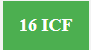 FunktionsevnebeskrivelseVælg knappen: Skema til handleplan med anvendelse af International Classification of Functioning som klassifikation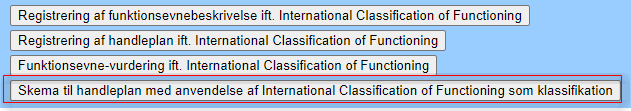 Opret ny.Vælg hovedområdeSiden åbnes klar til indtastning.For at udfylde skemaet vælges en af ”kasserne”:Det drejer sig overordnede områder:Aktiviteter og deltagelseKroppens funktionerOmgivelsesfaktorerAfhængig af hvilken ”kasse” der er markeret ved ny oprettelse bliver registreringerne gemt ud for den kasse. 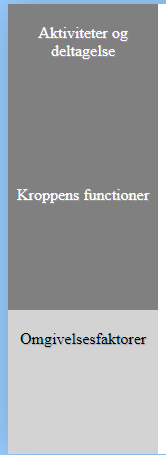 Udfyld felterneDer er en række feltet der skal udfyldes. Der kan udfyldes flere registreringer samme dag og i samme ”kasse”. Ved Anvend gemmes detindtastede og felterne  er klar til ny indtastning. 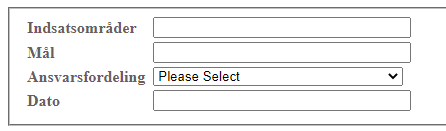 Gem skemaKlik på Anvend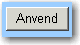 HistorikListe med tidligere noteringer. Når et skema er udfyldt gemmes det ud for den kasse der er valgt ved oprettelsen.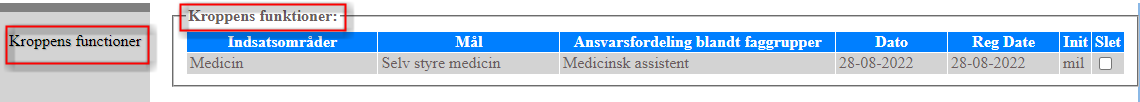 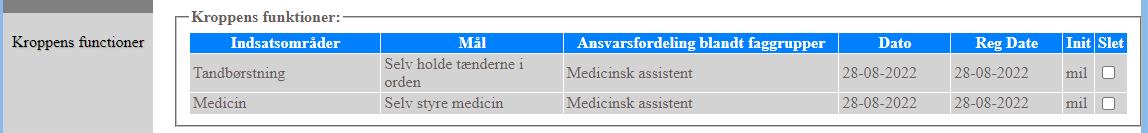 OKVurder resultatet. Klik derefter på OK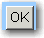 Version2.0Dato: 28.08.2022/MIL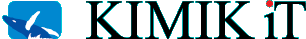 